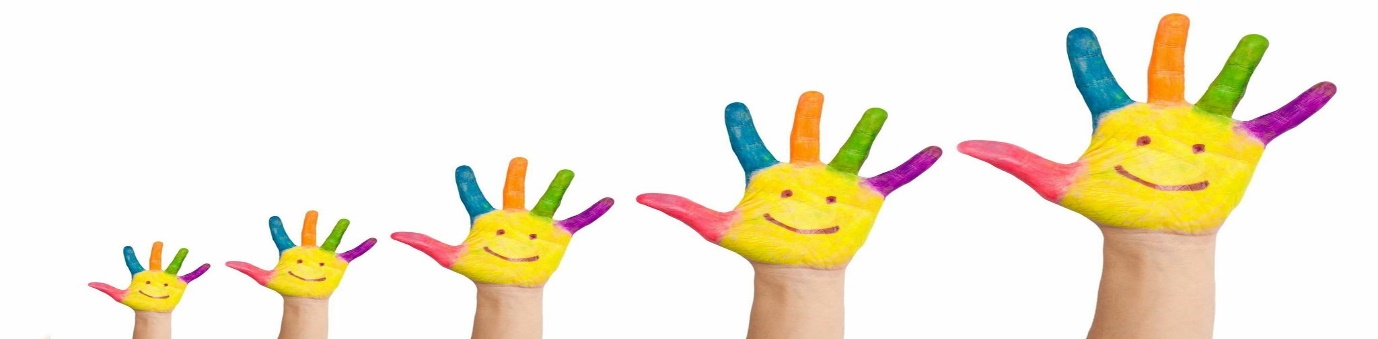 Inch National School Parents AssociationDear Parents & Guardians,We the Parents Association would like to welcome you & your child to the School.We know from experience, that this is can be a very overwhelming time in your lives as well as your child’s life.We would like to help & make it somewhat easier, by telling you a few of the things that we are hoping to plan throughout the next School year for the students in the School.Also we would like to let you know how you can keep in touch & stay in the loop of what’s happening- as you may find out, some School letters that go into the bag, don’t always make it home!! Firstly, below is the list of Activities that we truly would like to run again this year all going well:-We will be telling you more about these activities in due course with the dates, times & all you need to know, so don’t fear you won’t be left out.Secondly, here are just a few things for your information:-To find out more & keep up to date on everything we are planning to do, please follow us on Facebook.  In the Search Box at the top of the page type in “Inch National School PA Group” & simply click ADD. It’s so handy to keep in touch or to ask a question, that one of the other parents might be able to answer. Don’t forget our Healthy Eating Policy when your packing the lunchboxes, you can find a copy of this policy on the School’s website:- www.inchns.com The School’s Website is packed full of information if you get a chance, please do check it out www.inchns.comEnclosed is a flyer with helpful tips on going to Primary SchoolEnclosed is some information about Cárta -what it is & how handy it is!!Thanks so much for taking the time to read this letter & here’s to an action packed, fun filled year!If you have any questions, or would like to contact us, please feel free to do so, you can contact us via the Facebook Page; or by asking The Office for my number if you have any queries.Kind Regards,Inch National School Parent’s Association:- Sharon Carmody ChairpersonSchool CalendarCarol Singing in DunnesChristmas Card MakingRefreshments after the Christmas ConcertRefreshments after the Christmas ConcertRefreshments after the Christmas ConcertRefreshments after the Christmas ConcertMaking Pancakes on Pancake TuesdayMaking Pancakes on Pancake TuesdayMaking Pancakes on Pancake TuesdayMaking Pancakes on Pancake TuesdayMaking Pancakes on Pancake TuesdayClothes Collections Clothes Collections Clothes Collections Easter Egg Hunt Parent’s Information Evening i.e. Internet Safety etc.Easter Egg Hunt Parent’s Information Evening i.e. Internet Safety etc.Fun Run at the end of the yearFun Run at the end of the yearFun Run at the end of the yearFun Run at the end of the yearFun Run at the end of the yearFun Run at the end of the yearFun Run at the end of the year